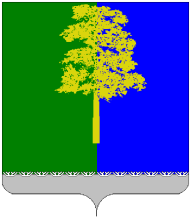 ХАНТЫ-МАНСИЙСКИЙ АВТОНОМНЫЙ ОКРУГ – ЮГРАДУМА КОНДИНСКОГО РАЙОНАРЕШЕНИЕОб исполнении Плана мероприятий по реализации наказов избирателей, данных депутатам Думы Кондинского района пятого созываВ соответствии с решениями Думы Кондинского района от 18 сентября 2013 года № 381 «Об утверждении Положения о наказах избирателей, данных депутатам Думы Кондинского района», от 29 мая 2014 года № 469 «Об утверждении перечня наказов избирателей, принятых депутатами Думы Кондинского района пятого созыва», Уставом Кондинского района, Дума Кондинского района решила:Информацию об исполнении Плана мероприятий по реализации наказов избирателей в 2020 году, данных депутатам Думы Кондинского района пятого созыва, принять к сведению (приложение 1).Снять с контроля наказы избирателей, данные депутатам Думы Кондинского района пятого созыва, полностью выполненные                                      и (или) ставшие в ходе исполнения неактуальными (приложение 2).Администрации Кондинского района продолжить работу по Плану мероприятий по реализации наказов избирателей, данных депутатам Думы Кондинского района пятого созыва. 4. Настоящее решение разместить на официальном сайте органов местного самоуправления Кондинского района.5. Контроль за выполнением настоящего решения возложить                           на председателя Думы Кондинского района  Р.В.Бринстера и главу Кондинского района А.В.Дубовика. Председатель  Думы Кондинского района                                    Р.В.  Бринстерпгт. Междуреченский29 апреля  2021 года№ 787Приложение 1 к решению Думы Кондинского района  от 29.04.2021 № 787Информацию об исполнении Плана мероприятий по реализации наказов избирателей в 2020 году, данных депутатам Думы Кондинского района пятого созыва ПРИМЕЧАНИЕ: ВСЕГО НАКАЗОВ – 34ВЫПОЛНЕНО-10НЕ ВЫПОЛНЕНО-5В РАБОТЕ-19Приложение 2 к решению Думы Кондинского района  от 29.04.2021 № 787 ИНФОРМАЦИЯ О НАКАЗАХ ИЗБИРАТЕЛЕЙ, ДАННЫХ ДЕПУТАТАМ ДУМЫ КОНДИНСКОГО РАЙОНА ПЯТОГО СОЗЫВА, ПОЛНОСТЬЮ ВЫПОЛНЕННЫХ ИЛИ СТАВЩИХ В ХОДЕ ИСПОЛНЕНИЯ НЕАКТУЛЬНЫМИПРИМЕЧАНИЕ: ВСЕГО СНЯТО С КОНТРОЛЯ  10 НАКАЗОВ.                                № п/п                                № п/пСфера деятельности, содержание наказаСфера деятельности, содержание наказаНаказ депутатуОтветственный заместитель главы администрации Кондинского района или глава городского и сельского поселенияОтветственный исполнитель за исполнение наказаИнформация о мероприятиях, направленных на исполнение наказа112234561. Жилищно-коммунальное хозяйство1. Жилищно-коммунальное хозяйство1. Жилищно-коммунальное хозяйство1. Жилищно-коммунальное хозяйство1. Жилищно-коммунальное хозяйство1. Жилищно-коммунальное хозяйство1. Жилищно-коммунальное хозяйство1. Жилищно-коммунальное хозяйство1.Ликвидация несанкционированной свалки за пгт. МорткаЛиквидация несанкционированной свалки за пгт. МорткаЛиквидация несанкционированной свалки за пгт. МорткаНаталья Николаевна Шахторина Избирательный округ № 10 (пгт. Мортка улицы: Строителей, Чайкиной, Кошевого, Туркенича, Тюленина, Земнухова, Шевцовой, Громовой, Таежная, Ленина, Новикова, Привокзальная, Путейская, Пушкина. Переулки: Ленина, Пушкина, Спортивный, Подстанция)Заместитель главы Кондинского района, курирующий правовые вопросы, комитета по управлению муниципальным имуществом, управления жилищно-коммунального хозяйстваУправление жилищно-коммунального хозяйства администрации Кондинского районаВ работе.Разработан проект рекультивации свалки пгт. Мортка, стоимость работ по рекультивации составляет 32 851,442 тыс.рублей. В связи с отсутствием финансовых средств в бюджете муниципального образования Кондинский район администрацией Кондинского района  регулярно направляются заявки в Департамент экологии Ханты-Мансийского округа – Югры на включение мероприятий  по рекультивации свалки в целевую программу автономного округа «Обеспечение экологической безопасности Ханты-Мансийского автономного округа – Югры на 2016-2020 годы», для выделения субсидии из бюджета автономного округа на рекультивацию несанкционированных объектов размещения отходов.2.Строительство кольцевого водопроводаОборудование места для купанияСтроительство кольцевого водопроводаОборудование места для купанияСтроительство кольцевого водопроводаОборудование места для купанияАлександр Александрович Худяков Избирательный округ №13 (пгт. Куминский улицы: Комарова, Гагарина, Станционная, Центральная, Майоровская, Космонавтов, Школьная, Есенина. Переулок Вокзальный)Заместитель главы Кондинского района, курирующий правовые вопросы, комитета по управлению муниципальным имуществом, управления жилищно-коммунального хозяйстваУправление жилищно-коммунального хозяйства администрации Кондинского районаВ работе. Для строительства хозяйственно-питьевого водопровода с закольцовкой микрорайона «Железнодорожный»   пгт. Куминский необходимо включить данный объект в окружную адресную инвестиционную программу. Для включения объекта в окружную адресную инвестиционную программу необходима разработка, государственная экспертиза, ценовая экспертиза проектно-сметной документации, ориентировочная стоимость данных мероприятий составляет 3 000 тыс. руб.. В настоящее время решается вопрос о выделении финансовых средств на разработку проектно-сметной документации для  строительства хозяйственно-питьевого водопровода с закольцовкой микрорайона «Железнодорожный» пгт. Куминский.3.Реализация программы «Чистая вода» на территории избирательного округаРеализация программы «Чистая вода» на территории избирательного округаРеализация программы «Чистая вода» на территории избирательного округаГалина Михайловна Иванова Избирательный округ № 18, (п. Лиственичный, п. Ягодный, НПС Ягодное, п.Дальний)Заместитель главы Кондинского района, курирующий правовые вопросы, комитета по управлению муниципальным имуществом, управления жилищно-коммунального хозяйстваУправление жилищно-коммунального хозяйства администрации Кондинского районаЧастично выполнено. В работе.В п. Лиственичный в 2017 году осуществлен монтаж и запуск локальных очистных сооружений в работу, что позволило обеспечить жителей п. Лиственичный чистой водой.Для  дальнейшей работы по обеспечению остальных населенных пунктов чистой водой на территории избирательного округа необходимо проведение собрания граждан администрацией с.п. Леуши по вопросу целесообразности установки локальных очистных сооружений в населенных пунктах с.п. Леуши с разъяснением того, что фактическая себестоимость чистой питьевой воды существенна. При положительном решении граждан населенных пунктов с.п. Леуши работа по обеспечению чистой водой с.п. Леуши будет продолжена.4.Благоустройство дорог в п. ЛиственичныйБлагоустройство дорог в п. ЛиственичныйБлагоустройство дорог в п. ЛиственичныйГалина Михайловна Иванова Избирательный округ № 18, (п. Лиственичный, п. Ягодный, НПС Ягодное, п.Дальний)Глава сельского поселения ЛеушиАдминистрация сельского поселения ЛеушиВыполнено. Благоустройство ведется в течении года (грейдирование, мелкий ремонт, обустройство канав).На территории сп.Леуши (п.Лиственичный) проведен ремонт дороги местного значения общей площадью 1040 кв.м.5.Строительство пешеходного моста через р.Учинья на д. Мыс, строительство участка дороги в твердом покрытии от главной дороги до д.МысСтроительство пешеходного моста через р.Учинья на д. Мыс, строительство участка дороги в твердом покрытии от главной дороги до д.МысСтроительство пешеходного моста через р.Учинья на д. Мыс, строительство участка дороги в твердом покрытии от главной дороги до д.МысТатьяна Дмитриевна КоневаИзбирательный округ № 19, (п.Половинка)Глава сельского поселения ПоловинкаАдминистрация сельского поселения ПоловинкаВ работе.Согласно муниципальному контракту в 2018 году акционерным обществом «Государственная компания «Северавтодор» произведены работы по ремонту дороги на улице Учинская на сумму 952262 руб. Финансирование строительства нового пешеходного моста в 2019 году не предусмотрено.6.Организация централизованного водоснабженияОрганизация централизованного водоснабженияОрганизация централизованного водоснабженияТатьяна Дмитриевна КоневаИзбирательный округ № 19, (п.Половинка)Заместитель главы Кондинского района, курирующий правовые вопросы, комитета по управлению муниципальным имуществом, управления жилищно-коммунального хозяйстваУправление жилищно-коммунального хозяйства администрации Кондинского районаВ работе. На объекты капитального строительства ВОС на 200 куб./сут. в с. Леуши и ВОС на 300 куб./сут. в с. Болчары проектная и рабочая документация имеется в полном объеме, подтверждена положительным заключением государственной экспертизы и положительным заключением о проверке достоверности определения сметной стоимости. Строительство данных объектов капитального строительства включено в адресную инвестиционную программу Ханты-Мансийского автономного округа – Югры и государственную программу Ханты-Мансийского автономного округа – Югры "Развитие жилищно-коммунального комплекса и повышение энергетической эффективности в Ханты-Мансийском автономном округе – Югре на 2016 – 2020 годы": ВОС на 200 куб/сут в с. Леуши  на 2023 год, строительство объекта капитального строительства ВОС на 300 куб/сут в с. Болчары на 2022 год.7.Благоустройство территории поселенияБлагоустройство территории поселенияБлагоустройство территории поселенияТатьяна Дмитриевна КоневаИзбирательный округ № 19, (п.Половинка)Глава сельского поселения ПоловинкаАдминистрация сельского поселения ПоловинкаВ работе.В связи с дефицитом бюджета сельского поселения Половинка, по мере поступления денежных средств  в бюджет сельского поселения Половинка будут планироваться работы по благоустройству.В 2018 году за счет средств бюджета Кондинского района произведено строительство сквера в капитальном исполнении на центральной площади п.Половинка.8.Укрепление береговой линии в с. Ямки и в д. Юмас на набережных улицахУкрепление береговой линии в с. Ямки и в д. Юмас на набережных улицахУкрепление береговой линии в с. Ямки и в д. Юмас на набережных улицахВадим Викторович БабанаковИзбирательный округ № 12, (с. Ямки д. Юмас)Заместитель главы Кондинского района, курирующий вопросы управления архитектуры и градостроительства, управления гражданской защиты населения, транспортного отдела управления жилищно-коммунального хозяйстваУправление гражданской защиты населения администрации Кондинского районаВ 2011 году специализированной организацией ООО «Стройгеопроект» (входит в группу компаний «Арктик-Энерджи») в рамках исполнения государственного контракта (от 14.06.2011 года № 98) проведено обследование водозащитных сооружений в населенных пунктах Ханты-Мансийского автономного округа – Югры с целью комплексной оценки состояния защиты населенных пунктов автономного округа. В частности были обследованы с.Ямки и д.Юмас на предмет разрушения береговой линии. По результатам обследования даны рекомендации, а именно: строительство водозащитного сооружения экономически нецелесообразно; переселить жителей из зоны обрушения береговой линии; вести наблюдения за уровнем воды в паводковый период.       На основании вышеизложенного вопрос по укреплению берега реки Конда в с.Ямки и д.Юмас на сегодняшний день не рассматривается, в связи с отсутствием средств на реализацию данных проектов и экономической нецелесообразностью.       Вместе с тем принято решение по переселению граждан, дома которых попадают в зону абразии (разрушения) береговой линии. Мероприятия по переселению будут реализовываться в соответствии с постановлением Правительства Ханты-Мансийского автономного округа – Югры №75-п от 7 марта 2019 года «О внесении изменений в постановление Правительства Ханты-Мансийского автономного округа – Югры от 5 октября 2018 года № 346-п «О государственной программе Ханты-Мансийского автономного округа – Югры «Развитие жилищной сферы», в рамках мероприятия муниципальной программы «Обеспечение доступным и комфортным жильем жителей Кондинского района на 2019-2025 годы и на период до 2030 года» утвержденным постановлением администрации Кондинского района №2109 от 26 октября 2018 года, предусмотрено согласно пункта 2 порядка предоставления субсидий из бюджета Ханты-Мансийского автономного округа – Югры бюджетам муниципальных образований Ханты-Мансийского автономного округа – Югры для реализации полномочий в области переселения граждан из жилых домов, находящихся в зоне подтопления и (или) в зоне береговой линии, подверженной абразии. 9.Обеспечение водой (питьевой и технической) жителей п. Мулымья Обеспечение водой (питьевой и технической) жителей п. Мулымья Обеспечение водой (питьевой и технической) жителей п. Мулымья Татьяна Васильевна СильнягинаИзбирательный округ № 21, (д. Ушья, п. Мулымья)Заместитель главы Кондинского района, курирующий правовые вопросы, комитета по управлению муниципальным имуществом, управления жилищно-коммунального хозяйстваУправление жилищно-коммунального хозяйства администрации Кондинского районаВ работе.Для строительства хозяйственно-питьевого водопровода и локальных очистных сооружений в п. Мулымья   необходимо включить данный объект в окружную адресную инвестиционную программу. Для включения объекта в окружную адресную инвестиционную программу необходима разработка, государственная экспертиза, ценовая экспертиза проектно-сметной документации, что требует вложения знацительных финансовых средств. В настоящее время решается вопрос о выделении финансовых средств на разработку проектно-сметной документации для  строительства хозяйственно-питьевого водопровода и локальных очистных сооружений в п. Мулымья.        2. Социальная сфера2. Социальная сфера2. Социальная сфера2. Социальная сфера2. Социальная сфера2. Социальная сфера2. Социальная сфера2. Социальная сфера10.Строительство спортивного зала в п. ЛиственичныйСтроительство спортивного зала в п. ЛиственичныйГалина Михайловна Иванова Избирательный округ № 18, (п. Лиственичный, п. Ягодный, НПС Ягодное, п. Дальний)Галина Михайловна Иванова Избирательный округ № 18, (п. Лиственичный, п. Ягодный, НПС Ягодное, п. Дальний)Заместитель главы Кондинского района, курирующий вопросы социальной сферы, архивного отдела и отдела записей актов гражданского состоянияКомитет физической культуры и спорта администрации Кондинского районаНаказ не выполнен.Строительство данного объекта муниципальной программой «Развитие физической культуры и спорта в Кондинском районе на 2019-2025 годы и на период до 2030 года» не предусмотрено.11.Строительство дома культуры (пгт. Луговой)Строительство дома культуры (пгт. Луговой)Эмилия Максимовна НоховаОдномандатный избирательный округ № 16, п.Шугур, с.Карым,(пгт.Луговой улицы: 40 лет Победы, Береговая, Авиаторов, Горького, Ленина с № 1 по 9, Калинина, Кирова с 1 по 19, 40 лет Октября с 1 по 21)Эмилия Максимовна НоховаОдномандатный избирательный округ № 16, п.Шугур, с.Карым,(пгт.Луговой улицы: 40 лет Победы, Береговая, Авиаторов, Горького, Ленина с № 1 по 9, Калинина, Кирова с 1 по 19, 40 лет Октября с 1 по 21)Заместитель главы Кондинского района, курирующий вопросы социальной сферы, архивного отдела и отдела записей актов гражданского состоянияУправление культуры и молодежной политики администрации Кондинского районаВ работе. Культурно-досуговый комплекс пгт. Луговой размещен в здании бывшей средней общеобразовательной школы.д.Шугурд.ШугурЭмилия Максимовна НоховаОдномандатный избирательный округ № 16, п.Шугур, с.Карым,(пгт.Луговой улицы: 40 лет Победы, Береговая, Авиаторов, Горького, Ленина с № 1 по 9, Калинина, Кирова с 1 по 19, 40 лет Октября с 1 по 21)Эмилия Максимовна НоховаОдномандатный избирательный округ № 16, п.Шугур, с.Карым,(пгт.Луговой улицы: 40 лет Победы, Береговая, Авиаторов, Горького, Ленина с № 1 по 9, Калинина, Кирова с 1 по 19, 40 лет Октября с 1 по 21)12.Строительство спортивно-досугового центраСтроительство спортивно-досугового центраЭмилия Максимовна НоховаОдномандатный избирательный округ № 16, п.Шугур, с.Карым,(пгт.Луговой улицы: 40 лет Победы, Береговая, Авиаторов, Горького, Ленина с № 1 по 9, Калинина, Кирова с 1 по 19, 40 лет Октября с 1 по 21)Эмилия Максимовна НоховаОдномандатный избирательный округ № 16, п.Шугур, с.Карым,(пгт.Луговой улицы: 40 лет Победы, Береговая, Авиаторов, Горького, Ленина с № 1 по 9, Калинина, Кирова с 1 по 19, 40 лет Октября с 1 по 21)Заместитель главы Кондинского района, курирующий вопросы социальной сферы, архивного отдела и отдела записей актов гражданского состоянияКомитет физической культуры и спорта администрации Кондинского районаНаказ не выполнен.Строительство данного объекта муниципальной программой «Развитие физической культуры и спорта в Кондинском районе на 2019-2025 годы и на период до 2030 года» не предусмотрено.13.Строительство второй очереди лагеря МБУ ДОД оздоровительно-образовательный (профильный) центр «Юбилейный»Строительство второй очереди лагеря МБУ ДОД оздоровительно-образовательный (профильный) центр «Юбилейный»Светлана Александровна ТюлькановаИзбирательный округ № 15, (пгт.Луговой улицы: Аэропорт, Базарная, Гагарина, Касымская, Кирова с № 21 и до конца,  Куйбышева, Ленина с № 10 и до конца, Лесная, Лесников,  Некрасова, Новая, Октябрьская,  Просвещения, Пушкина, Толстого, Фрунзе, Чехова, 40 лет Октября с № 23 и до конца, 60 лет СССР)Светлана Александровна ТюлькановаИзбирательный округ № 15, (пгт.Луговой улицы: Аэропорт, Базарная, Гагарина, Касымская, Кирова с № 21 и до конца,  Куйбышева, Ленина с № 10 и до конца, Лесная, Лесников,  Некрасова, Новая, Октябрьская,  Просвещения, Пушкина, Толстого, Фрунзе, Чехова, 40 лет Октября с № 23 и до конца, 60 лет СССР)Заместитель главы Кондинского района, курирующий вопросы социальной сферы, архивного отдела и отдела записей актов гражданского состоянияУправление образования администрации Кондинского районаВ работе. Объект включен в государственную программу Ханты – Мансийского автономного округа – Югры «Развитие образования в Ханты - Мансийском автономном округе – Югре на 2016 – 2020 годы» со сроками строительства  2021-2022 годы.14.Строительство дома культурыСтроительство дома культурыСветлана Александровна ТюлькановаИзбирательный округ № 15, (пгт.Луговой улицы: Аэропорт, Базарная, Гагарина, Касымская, Кирова с № 21 и до конца,  Куйбышева, Ленина с № 10 и до конца, Лесная, Лесников,  Некрасова, Новая, Октябрьская,  Просвещения, Пушкина, Толстого, Фрунзе, Чехова, 40 лет Октября с № 23 и до конца, 60 лет СССР)Светлана Александровна ТюлькановаИзбирательный округ № 15, (пгт.Луговой улицы: Аэропорт, Базарная, Гагарина, Касымская, Кирова с № 21 и до конца,  Куйбышева, Ленина с № 10 и до конца, Лесная, Лесников,  Некрасова, Новая, Октябрьская,  Просвещения, Пушкина, Толстого, Фрунзе, Чехова, 40 лет Октября с № 23 и до конца, 60 лет СССР)Заместитель главы Кондинского района, курирующий вопросы социальной сферы, архивного отдела и отдела записей актов гражданского состоянияУправление культуры администрации Кондинского районаВ работе. Заявки на включение строительства дома культуры направлены в Правительство Ханты-Мансийского автономного округа  Югры для включения объекта в окружные программы развития округа. Сроки строительства не определены.15Строительство сельского дома культурыСтроительство сельского дома культурыТатьяна Дмитриевна Конева Избирательный округ № 19, (п. Половинка)Татьяна Дмитриевна Конева Избирательный округ № 19, (п. Половинка)Заместитель главы Кондинского района, курирующий вопросы социальной сферы, архивного отдела и отдела записей актов гражданского состоянияУправление культуры администрации Кондинского районаВ работе. Заявки на включение строительства дома культуры направлены в Правительство Ханты-Мансийского автономного округа  Югры для включения объекта в окружные программы развития округа. Сроки строительства не определены.16.Строительство сельского дома культуры (с. Леуши)Строительство сельского дома культуры (с. Леуши)Людмила Ефимовна МоталинаОдномандатный избирательный округ №17,(с. Леуши)Людмила Ефимовна МоталинаОдномандатный избирательный округ №17,(с. Леуши)Заместитель главы Кондинского района, курирующий вопросы социальной сферы, архивного отдела и отдела записей актов гражданского состоянияУправление культуры администрации Кондинского районаВ работе. Заявки на включение строительства дома культуры направлены в Правительство Ханты-Мансийского автономного округа  Югры для включения объекта в окружные программы развития округа. Сроки строительства не определены.17.Строительство спортивных площадок и установка турников на территории      с. ЧантырьяСтроительство спортивных площадок и установка турников на территории      с. ЧантырьяТатьяна Сергеевна СобровинаИзбирательный округ № 20 (п. Назарово, с. Чантырья, с. Шаим, п. Супра)Татьяна Сергеевна СобровинаИзбирательный округ № 20 (п. Назарово, с. Чантырья, с. Шаим, п. Супра)Ззаместитель главы Кондинского района, курирующий вопросы социальной сферы, архивного отдела и отдела записей актов гражданского состоянияКомитет физической культуры и спорта администрации Кондинского районаВ работе. Строительство данного объекта муниципальной программой «Развитие физической культуры и спорта в Кондинском районе на 2019-2025 годы и на период до 2030 года» не предусмотрено. При возможном предоставлении турниковых комплексов Департаментом физической культуры и спорта ХМАО-Югры, приоритет при распределении площадок будет расставлен в соответствии с наказами.3. Агропромышленный комплекс3. Агропромышленный комплекс3. Агропромышленный комплекс3. Агропромышленный комплекс3. Агропромышленный комплекс3. Агропромышленный комплекс3. Агропромышленный комплекс3. Агропромышленный комплекс18.Строительство пункта сбора и переработки дикоросовСтроительство пункта сбора и переработки дикоросовСтроительство пункта сбора и переработки дикоросовЮрий Викторович Малов Избирательный округ № 1, (д. Кама, с. Алтай, с. Болчары, НПС «Кедровое», Алексеевка)Заместитель главы Кондинского района, курирующий вопросы экономического развития несырьевого сектора экономики и поддержки предпринимательства, финансов и  информационных технологий и связиКомитет несырьевого сектора экономики и поддержки предпринимательства администрации Кондинского районаНа территории сельского поселения Болчары, в том числе, в д.Кама, с.Алтай, в период заготовительной кампании осуществляют приемку дикоросов от населения: ООО «Регион-К», ОКМНС «Кама», ИП Змановский В.Ф., ИП Ташлыков В.В.В 2020 году были открыты пункты приема дикоросов предприятием ООО «Югорская Ягода» в д.Кама, с.Алтай, с.Болчары.Строительство новых приемных пунктов сбора и переработки дикоросов в 2021 году не планируется. 5. Транспорт и связь5. Транспорт и связь5. Транспорт и связь5. Транспорт и связь5. Транспорт и связь5. Транспорт и связь5. Транспорт и связь5. Транспорт и связь19.Для разгрузки ул. Глинка, ул. Космонавтов, ул. Нагорная, ул. Восточная от проезда транзитного грузового автотранспорта продолжить строительство дороги ул. Луначарского от пересечения с ул. Восточная по спуску к основной дорожной магистрали ул. Сибирская Для разгрузки ул. Глинка, ул. Космонавтов, ул. Нагорная, ул. Восточная от проезда транзитного грузового автотранспорта продолжить строительство дороги ул. Луначарского от пересечения с ул. Восточная по спуску к основной дорожной магистрали ул. Сибирская Для разгрузки ул. Глинка, ул. Космонавтов, ул. Нагорная, ул. Восточная от проезда транзитного грузового автотранспорта продолжить строительство дороги ул. Луначарского от пересечения с ул. Восточная по спуску к основной дорожной магистрали ул. Сибирская Рыбьяков Юрий Сергеевич Одномандатный избирательный округ № 8,                                            (пгт. Междуреченский улицы: Громовой, Мусорского, Попова, Лесников, Восточная, Глинки, Космонавтов, Нагорная)Глава городского поселения МеждуреченскийАдминистрация Кондинского района Наказ не выполнен.Муниципальной программой Кондинского района «Развитие транспортной системы Кондинского района на 2019-2025 годы и на период до 2030 года» проектирование и строительство автомобильной дороги ул.Луначарского от пересечения с ул.Восточная до ул.Сибирская не предусмотрено. В рамках утвержденных параметров бюджета городского поселения Междуреченский на текущий финансовый год и плановый период, осуществляется содержание и текущий ремонт улично-дорожной сети в населенном пункте.20.Строительство дорог с твердым покрытием на улицах избирательного округаСтроительство дорог с твердым покрытием на улицах избирательного округаСтроительство дорог с твердым покрытием на улицах избирательного округаАлексей Олегович Густов Избирательный округ № 9 (Станция Устье-Аха улицы: Кедровая, Энергетиков, Центральная, Северная, Речников, 50 лет Победы, Весенняя, Комбинатская, Юбилейная, Сибирская с 101 до конца, Горка, Железнодорожная, Локомотивная, Новая, Совхозная, Станционная, Южная, Строителей.                     Переулок Линейный)Заместитель главы Кондинского района, курирующий вопросы управления архитектуры и градостроительства, управления гражданской защиты населения, транспортного отдела управления жилищно-коммунального хозяйстваКомитет несырьевого сектора экономики и поддержки предпринимательства администрации Кондинского районаУл.Сибирская и ул.Железнодорожная относятся к автомобильным дорогам 4 технической категории с асфальтобетонным типом покрытия.В 2011 году в рамках реализации целевой программы «Развитие транспортной системы Кондинского района на 2011-2013 годы» была произведена реконструкция дороги  по ул.Весенняя, от 1 квартального проезда до 2-го. В 2012 году была произведена реконструкция дороги по ул.Весенняя от 2 квартального проезда до ул.Юбилейная, и реконструкция дороги по ул.Центральная от 3 квартального проезда до ул.Юбилейная.В 2016 году в рамках реализации муниципальной программы «Развитие транспортной системы Кондинского района на 2014-2016 годы и на период до 2020 года» выполнен ремонт участка автомобильной дороги по ул.Энергетиков протяженностью 200 пог. метров с твердым типом покрытия (асфальтобетонное, щебеночное).В 2017 году в рамках реализации муниципальной программы «Развитие транспортной системы Кондинского района на 2017-2020 годы» выполнен ремонт автомобильной дороги по ул. 50 лет Победы протяженностью 1 300 пог. метров. В 2018 году в рамках реализации муниципальной программы «Развитие транспортной системы Кондинского района на 2017-2020 годы» выполнен ремонт автомобильной дороги по ул.Комбинатская протяженностью 1 300 пог. метров.В 2019 году в рамках реализации муниципальной программы «Развитие транспортной системы Кондинского района на 2019-2025 годы и на период до 2030 года» выполнен ремонт участка автомобильной дороги по ул.Сибирская (от ул.Республики до ул.Титова) протяженностью 488 пог. метров.В 2020 году в рамках реализации муниципальной программы «Развитие транспортной системы Кондинского района на 2019-2025 годы и на период до 2030 года» выполнен ремонт участков автомобильных дорог: ул.Сибирская (от ул.Толстого до дома № 104), протяженностью 570 пог. метров;ул.Кедровая протяженностью 304,5 пог. метра;ул.Энергетиков протяженностью 415 пог. метров;ул.Речников протяженностью 374,8 пог. метра;ул.Центральная протяженностью 275,2 пог. метров;ул.Строителей протяженностью 925 пог. метров;ул.Южная протяженностью 320 пог. метров;пер. Линейный протяженностью 115 пог. Метров.21.Строительство автомобильного моста через лог между ул. Дзержинского и ул. КомбинатскаяСтроительство автомобильного моста через лог между ул. Дзержинского и ул. КомбинатскаяСтроительство автомобильного моста через лог между ул. Дзержинского и ул. КомбинатскаяАлексей Олегович Густов Избирательный округ № 9 (Станция Устье-Аха улицы: Кедровая, Энергетиков, Центральная, Северная, Речников, 50 лет Победы, Весенняя, Комбинатская, Юбилейная, Сибирская с 101 до конца, Горка, Железнодорожная, Локомотивная, Новая, Совхозная, Станционная, Южная, Строителей.                     Переулок Линейный)Глава городского поселения МеждуреченскийАдминистрация Кондинского районаНаказ не выполнен.Муниципальной программой Кондинского района «Развитие транспортной системы Кондинского района на 2019-2025 годы и на период до 2030 года» проектирование и строительство автомобильного моста через лог между ул.Джержинского и ул.Комбинатская  не предусмотрено. В рамках утвержденных параметров бюджета городского поселения Междуреченский на текущий финансовый год и плановый период, осуществляется содержание и текущий ремонт улично-дорожной сети в населенном пункте.22.Строительство, ремонт и реконструкция внутрипоселковых дорогСтроительство, ремонт и реконструкция внутрипоселковых дорогСтроительство, ремонт и реконструкция внутрипоселковых дорогВалерий Владимирович Веретенников Избирательный округ № 14 (пгт. Куминский улицы: Буденного, 50 лет ВЛКСМ, Парковая, Лесная, Ворошилова, Толстого, Лумумбы, Почтовая, Садовая, 40 лет Победы, Некрасова, Пришвина, Горького, П.Морозова)Глава городского поселения КуминскийАдминистрация городского поселения КуминскийВ работе.Строительство дороги  по ул. 50 лет ВЛКСМ из железобетонных плит выполнено.Из-за отсутствия дополнительных средств вопрос по ремонту и реконструкции остальных улиц не решается.23.Ремонт дороги на въезде в пгт. Мортка до заправкиРемонт дороги на въезде в пгт. Мортка до заправкиРемонт дороги на въезде в пгт. Мортка до заправкиАлексей Николаевич ПоздеевИзбирательный округ № 11 (пгт. Мортка улицы: Советская, Гагарина, Быковского, Титова, Терешковой, Лесная, Октябрьская, Буденного, Попова, Сельская, Молодежная, Свердлова, Борисова, Кедровая, Кирова, Кухтерина, Индустриальная, Промышленная. Переулки: Советский, Молодежный, Свердлова, д. Сотник)Глава городского поселения МорткаАдминистрация городского поселения Мортка Подъездная автомобильная дорога к пгт.Мортка 2,105 кмОбъем финансирования на 2018 год составил 120 917,2 тыс. рублей:- средства бюджета автономного округа – 114 871,3 тыс. рублей;- средства районного бюджета – 6 045,9 тыс. рублей.Строительные работы завершены, готовность объекта 100%.Строительство новой подъездной дороги обеспечило безопасные условия для дорожного движения на въезде в пгт.Мортка.24.24.Капитальный ремонт дорог ул. Гагарина, ул. Есенина, ул. СтанционнаяКапитальный ремонт дорог ул. Гагарина, ул. Есенина, ул. СтанционнаяКапитальный ремонт дорог ул. Гагарина, ул. Есенина, ул. СтанционнаяАлександр Александрович Худяков Избирательный округ № 13 (пгт.Куминский улицы: Комарова, Гагарина, Станционная, Центральная, Майоровская, Космонавтов, Школьная, Есенина. Переулок Вокзальный)Глава городского поселения КуминскийАдминистрация городского поселения КуминскийСтроительство дороги  по ул. Гагарина из железобетонных плит выполнено.Дороги по ул. Есенина, ул. Станционная в работе.25.25.Для жителей с.Ямки и д. Юмас острой проблемой стоит отсутствие возможности приобретения бензина на территории, особенно в летнее время. Заправочная станция построена еще в 2004 году, но до сих пор не функционируетДля жителей с.Ямки и д. Юмас острой проблемой стоит отсутствие возможности приобретения бензина на территории, особенно в летнее время. Заправочная станция построена еще в 2004 году, но до сих пор не функционируетДля жителей с.Ямки и д. Юмас острой проблемой стоит отсутствие возможности приобретения бензина на территории, особенно в летнее время. Заправочная станция построена еще в 2004 году, но до сих пор не функционируетВадим Викторович Бабанаковизбирательный округ № 12, (с. Ямки,д. Юмас)Заместитель главы Кондинского района, курирующий вопросы экономического развития, несырьевого сектора экономики и поддержки предпринимательства, финансов и  информационных технологий и связиКомитет несырьевого сектора экономики и поддержки предпринимательства администрации Кондинского районаНаказ не выполнен.Муниципальными программами Кондинского района «Развитие транспортной системы Кондинского района на 2019-2025 годы и на период до 2030 года», мероприятия по завершению строительства автозаправочной станции и ввода ее в эксплуатацию на текущий финансовый год и плановый период не предусмотрены.26.26.Отсыпка дорог песком, щебнем, обустройство дорог твердым покрытием с. Леуши. Ремонт дороги ул. Волгоградская с. ЛеушиОтсыпка дорог песком, щебнем, обустройство дорог твердым покрытием с. Леуши. Ремонт дороги ул. Волгоградская с. ЛеушиОтсыпка дорог песком, щебнем, обустройство дорог твердым покрытием с. Леуши. Ремонт дороги ул. Волгоградская с. ЛеушиЛюдмила Ефимовна МоталинаОдномандатный избирательный округ № 17,(с. Леуши)Глава сельского поселения ЛеушиАдминистрация сельского поселения Леуши1.В с.Леуши проведен ремонт дорог местного значения общей площадью 18 825  кв.м.2.Запланирован капитальный  ремонт дороги по  ул.Космонавтов, п Лиственичный                                  27.27.Закончить строительство дороги в твердом покрытии: п.Половинка –г.УрайЗакончить строительство дороги в твердом покрытии: п.Половинка –г.УрайЗакончить строительство дороги в твердом покрытии: п.Половинка –г.УрайТатьяна Дмитриевна Конева Избирательный округ № 19,(п.Половинка)Заместитель главы Кондинского района, курирующий вопросы управления архитектуры и градостроительства, управления гражданской защиты населения, транспортного отдела управления жилищно-коммунального хозяйстваКомитет несырьевого сектора экономики и поддержки предпринимательства администрации Кондинского районаВ работе. В рамках реализации государственной программы Ханты-Мансийского автономного округа – Югры «Современная транспортная система», завершение строительства автомобильной дороги Половинка –Урай запланировано на I квартал 2022 года.2828Строительство дорог и благоустройство ул. Комсомольская, ул. Ленина, с. БолчарыСтроительство дорог и благоустройство ул. Комсомольская, ул. Ленина, с. БолчарыСтроительство дорог и благоустройство ул. Комсомольская, ул. Ленина, с. БолчарыЮрий Викторович Малов Избирательный округ № 1, (д. Кама, с. Алтай, с. Болчары, НПС «Кедровое», Алексеевка)Глава сельского поселения БолчарыАдминистрация сельского поселения БолчарыВыполнены работы по устройству тротуаров из тротуарной плитки по ул. Ленина, сп. Болчары, общей протяженностью 870 п.м., стоимость работ составила 4 327,30 тыс. рублей (финансирование за счет окружного и районного бюджета), подрядчик – ИП Змановский В.Ф., ОООЛ «Меридиан»6. Жилищное строительство6. Жилищное строительство6. Жилищное строительство6. Жилищное строительство6. Жилищное строительство6. Жилищное строительство6. Жилищное строительство6. Жилищное строительство6. Жилищное строительство29.29.Расселение и снос общежития по ул.Мира, д.1А, ул. Набережная,                    д.3/1Расселение и снос общежития по ул.Мира, д.1А, ул. Набережная,                    д.3/1Расселение и снос общежития по ул.Мира, д.1А, ул. Набережная,                    д.3/1Андрей Анатольевич КошмановИзбирательный округ № 4, (пгт. Междуреченский улицы: Набережная,  Первомайская, Горького, Пионерская, Республики, Дружбы, Лумумбы, П.Морозова, Маяковского, Лесная, Сибирская с № 1 по 48 вкл., Ветеранов.
Переулки:
Логовой, Овражный)Заместитель главы Кондинского района, курирующий правовые вопросы, комитета по управлению муниципальным имуществом, управления жилищно-коммунального хозяйстваКомитет по управлению муниципальным имуществом администрации Кондинского районаВ работе.Общежитие по адресу: пгт.Междуреченский, ул. Мира, д.1А снесено, всем жильцам, которым в соответствии с законодательством была необходимость предоставить жилые помещения – жилые помещения предоставлены. Общежитие по адресу: ул. Набережная, д. 3 запланировано к переселению после начала строительства второй очереди комплекса по ул.Набережной. Мероприятие по расселению общежития по ул.Набережная, д.3 в настоящее время приостановлено.30.30.Капитальный ремонт многоквартирных домов ул. Первомайская, д.4, 12Капитальный ремонт многоквартирных домов ул. Первомайская, д.4, 12Капитальный ремонт многоквартирных домов ул. Первомайская, д.4, 12Андрей Анатольевич КошмановИзбирательный округ № 4, (пгт. Междуреченский улицы: Набережная,  Первомайская, Горького, Пионерская, Республики, Дружбы, Лумумбы, П.Морозова, Маяковского, Лесная, Сибирская с № 1 по 48 вкл., Ветеранов.
Переулки:
Логовой, Овражный)Глава городского поселения МеждуреченскийАдминистрация Кондинского районаВ работе. - ул. Первомайская, д. 12 – включен в Окружную  программу капитального ремонта многоквартирных домов. В 2011 году был проведен ремонт многоквартирного жилого дома по долгосрочной целевой программе  «Наш дом» на 2011-2013 гг.  с заменой кровли, оконных, дверных, блоков; ремонт и утепление наружных стен с облицовкой сайдингом; косметический ремонт подъездов; ремонт отопления, водопровода, электропроводки в местах общего пользования; ремонт канализации; ремонт входных групп; установка приборов учета тепла. - ул. Первомайская, д. 4 – находится в собственности администрации гп Междуреченский, капитальный ремонт не проводился и не запланирован.31.31.Благоустройство придомовой территории многоквартирных домов ул.Первомайская, д.6-д.8, ул.Лесная, д.2-д.6Благоустройство придомовой территории многоквартирных домов ул.Первомайская, д.6-д.8, ул.Лесная, д.2-д.6Благоустройство придомовой территории многоквартирных домов ул.Первомайская, д.6-д.8, ул.Лесная, д.2-д.6Андрей Анатольевич КошмановИзбирательный округ № 4, (пгт. Междуреченский улицы: Набережная,  Первомайская, Горького, Пионерская, Республики, Дружбы, Лумумбы, П.Морозова, Маяковского, Лесная, Сибирская с № 1 по 48 вкл., Ветеранов.
Переулки:
Логовой, Овражный)Глава городского поселения МеждуреченскийАдминистрация Кондинского районаВ работе. В 2014 году построен многоквартирный дом по ул. Лесная, д.2 с благоустройством придомовой территории.  Дом построен вместо снесённых домов по ул.Лесная № 2 и № 4.32.32.Благоустройство придомовых территорийБлагоустройство придомовых территорийБлагоустройство придомовых территорийНиколай Степанович Бабкин Избирательный округ № 5 (пгт. Междуреченский улицы: Свободы, Мира, 60 лет ВЛКСМ, Волгоградская, Ленина, Нефтяников, Пушкина, Толстого. Переулки: Комарова, Стадионный, Чайковского, Балакирева)Глава городского поселения МеждуреченскийАдминистрация Кондинского районаВыполнено.До 01 сентября  2016 года запланировано асфальтирование проезда между многоквартирными домами № 21 а и 23 ул. Толстого, S=140 кв.м. выполнен ремонт брусчатого тротуара 2 кв.м.  по ул. Толстого.33.33.Благоустройство дворов в многоквартирных домахБлагоустройство дворов в многоквартирных домахБлагоустройство дворов в многоквартирных домахАлексей Николаевич ПоздеевИзбирательный округ № 11 (пгт. Мортка улицы: Советская, Гагарина, Быковского, Титова, Терешковой, Лесная, Октябрьская, Буденного, Попова, Сельская, Молодежная, Свердлова, Борисова, Кедровая, Кирова, Кухтерина, Индустриальная, Промышленная. Переулки: Советский, Молодежный, Свердлова, д. Сотник)Глава городского поселения МорткаАдминистрация городского поселения МорткаВ работе.В рамках  целевой программы городского поселения Мортка «Наш дом» на 2011-2013 годы, утвержденной постановлением администрации городского поселения Мортка от 28 октября 2013 года № 112 проведено благоустройство 10 дворовых территорий, что составляет 32% в общем количестве дворовых территорий, нуждающихся в благоустройстве.Объемы и источники финансирования целевой программы: бюджет автономного округа – 47 038 222 рублей; бюджет Кондинского района – 3 275 079 рублей; бюджет городского поселения Мортка – 102 541 рублей; бюджет Дорожного фонда – 3886 201 рублей; средства собственников многоквартирных домов (10% от стоимости капитального ремонта дома) – 4856 090 рублей.  Итого – 59158 133 рублей.34.34.Строительство жилья для льготных категорий гражданСтроительство жилья для льготных категорий гражданСтроительство жилья для льготных категорий гражданЛюдмила Ефимовна МоталинаОдномандатный избирательный округ № 17,(с. Леуши)Заместитель главы Кондинского района, курирующий правовые вопросы, комитета по управлению муниципальным имуществом, управления жилищно-коммунального хозяйстваКомитет по управлению муниципальным имуществом администрации Кондинского районаК льготной категории населения относятся сироты, ветераны боевых действий, ветераны и члены семей ветеранов ВОВ, инвалиды, семьи, имеющие детей-инвалидов. В рамках полномочий выделяются средства на их реализацию. Освоение выделенных средств происходит в полном объеме. По сельскому поселению Леуши ветераны ВОВ обеспечены жильем в полном объеме. Из числа ветеранов боевых действий и инвалидов, вставших на учет до 01.03.2005, состоит 1 человека (1 – ВБД и 0 – инвалид) из 63 человек, состоящих в общерайонном списке. Льготная категория состоит в очередности на улучшение жилищных условий для предоставления по договору социального найма, очередность ведется поселением                                № п/пСфера деятельности, содержание наказаНаказ депутатуИНФОРМАЦИЯ О СНЯТИИ С КОНРОЛЯ12361Благоустройство дорог в п. ЛиственичныйГалина Михайловна Иванова Избирательный округ № 18, (п. Лиственичный, п. Ягодный, НПС Ягодное, п.Дальний)Благоустройство ведется в течение года (грейдирование, мелкий ремонт, обустройство канав).На территории сп.Леуши (п.Лиственичный) проведен ремонт дороги местного значения общей площадью 1040 кв.м.2Укрепление береговой линии в с. Ямки и в д. Юмас на набережных улицахВадим Викторович БабанаковИзбирательный округ № 12, (с. Ямки д. Юмас)В 2011 году специализированной организацией ООО «Стройгеопроект» (входит в группу компаний «Арктик-Энерджи») в рамках исполнения государственного контракта (от 14.06.2011 года № 98) проведено обследование водозащитных сооружений в населенных пунктах Ханты-Мансийского автономного округа – Югры с целью комплексной оценки состояния защиты населенных пунктов автономного округа. В частности были обследованы с.Ямки и д.Юмас на предмет разрушения береговой линии. По результатам обследования даны рекомендации, а именно: строительство водозащитного сооружения экономически нецелесообразно; переселить жителей из зоны обрушения береговой линии; вести наблюдения за уровнем воды в паводковый период.       На основании вышеизложенного вопрос по укреплению берега реки Конда в с.Ямки и д.Юмас на сегодняшний день не рассматривается, в связи с отсутствием средств на реализацию данных проектов и экономической нецелесообразностью.       Вместе с тем принято решение по переселению граждан, дома которых попадают в зону абразии (разрушения) береговой линии. Мероприятия по переселению будут реализовываться в соответствии с постановлением Правительства Ханты-Мансийского автономного округа – Югры №75-п от 7 марта 2019 года «О внесении изменений в постановление Правительства Ханты-Мансийского автономного округа – Югры от 5 октября 2018 года № 346-п «О государственной программе Ханты-Мансийского автономного округа – Югры «Развитие жилищной сферы», в рамках мероприятия муниципальной программы «Обеспечение доступным и комфортным жильем жителей Кондинского района на 2019-2025 годы и на период до 2030 года» утвержденным постановлением администрации Кондинского района №2109 от 26 октября 2018 года, предусмотрено согласно пункта 2 порядка предоставления субсидий из бюджета Ханты-Мансийского автономного округа – Югры бюджетам муниципальных образований Ханты-Мансийского автономного округа – Югры для реализации полномочий в области переселения граждан из жилых домов, находящихся в зоне подтопления и (или) в зоне береговой линии, подверженной абразии. 3Строительство пункта сбора и переработки дикоросовЮрий Викторович Малов Избирательный округ № 1, (д. Кама, с. Алтай, с. Болчары, НПС «Кедровое», Алексеевка)На территории сельского поселения Болчары, в том числе, в д.Кама, с.Алтай, в период заготовительной кампании осуществляют приемку дикоросов от населения: ООО «Регион-К», ОКМНС «Кама», ИП Змановский В.Ф., ИП Ташлыков В.В.В 2020 году были открыты пункты приема дикоросов предприятием ООО «Югорская Ягода» в д.Кама, с.Алтай, с.Болчары.Строительство новых приемных пунктов сбора и переработки дикоросов в 2021 году не планируется. 4Строительство дорог с твердым покрытием на улицах избирательного округаАлексей Олегович Густов Избирательный округ № 9 (Станция Устье-Аха улицы: Кедровая, Энергетиков, Центральная, Северная, Речников, 50 лет Победы, Весенняя, Комбинатская, Юбилейная, Сибирская с 101 до конца, Горка, Железнодорожная, Локомотивная, Новая, Совхозная, Станционная, Южная, Строителей.                     Переулок Линейный)Ул.Сибирская и ул.Железнодорожная относятся к автомобильным дорогам 4 технической категории с асфальтобетонным типом покрытия.В 2011 году в рамках реализации целевой программы «Развитие транспортной системы Кондинского района на 2011-2013 годы» была произведена реконструкция дороги  по ул.Весенняя, от 1 квартального проезда до 2-го. В 2012 году была произведена реконструкция дороги по ул.Весенняя от 2 квартального проезда до ул.Юбилейная, и реконструкция дороги по ул.Центральная от 3 квартального проезда до ул.Юбилейная.В 2016 году в рамках реализации муниципальной программы «Развитие транспортной системы Кондинского района на 2014-2016 годы и на период до 2020 года» выполнен ремонт участка автомобильной дороги по ул.Энергетиков протяженностью 200 пог. метров с твердым типом покрытия (асфальтобетонное, щебеночное).В 2017 году в рамках реализации муниципальной программы «Развитие транспортной системы Кондинского района на 2017-2020 годы» выполнен ремонт автомобильной дороги по ул. 50 лет Победы протяженностью 1 300 пог. метров. В 2018 году в рамках реализации муниципальной программы «Развитие транспортной системы Кондинского района на 2017-2020 годы» выполнен ремонт автомобильной дороги по ул.Комбинатская протяженностью 1 300 пог. метров.В 2019 году в рамках реализации муниципальной программы «Развитие транспортной системы Кондинского района на 2019-2025 годы и на период до 2030 года» выполнен ремонт участка автомобильной дороги по ул.Сибирская (от ул.Республики до ул.Титова) протяженностью 488 пог. метров.В 2020 году в рамках реализации муниципальной программы «Развитие транспортной системы Кондинского района на 2019-2025 годы и на период до 2030 года» выполнен ремонт участков автомобильных дорог: ул.Сибирская (от ул.Толстого до дома № 104), протяженностью 570 пог. метров;ул.Кедровая протяженностью 304,5 пог. метра;ул.Энергетиков протяженностью 415 пог. метров;ул.Речников протяженностью 374,8 пог. метра;ул.Центральная протяженностью 275,2 пог. метров;ул.Строителей протяженностью 925 пог. метров;ул.Южная протяженностью 320 пог. метров;пер. Линейный протяженностью 115 пог. Метров.5Ремонт дороги на въезде в пгт. Мортка до заправкиАлексей Николаевич ПоздеевИзбирательный округ № 11 (пгт. Мортка улицы: Советская, Гагарина, Быковского, Титова, Терешковой, Лесная, Октябрьская, Буденного, Попова, Сельская, Молодежная, Свердлова, Борисова, Кедровая, Кирова, Кухтерина, Индустриальная, Промышленная. Переулки: Советский, Молодежный, Свердлова, д. Сотник)Подъездная автомобильная дорога к пгт.Мортка 2,105 кмОбъем финансирования на 2018 год составил 120 917,2 тыс. рублей:- средства бюджета автономного округа – 114 871,3 тыс. рублей;- средства районного бюджета – 6 045,9 тыс. рублей.Строительные работы завершены, готовность объекта 100%.Строительство новой подъездной дороги обеспечило безопасные условия для дорожного движения на въезде в пгт.Мортка.66Отсыпка дорог песком, щебнем, обустройство дорог твердым покрытием с. Леуши. Ремонт дороги ул. Волгоградская с. ЛеушиЛюдмила Ефимовна МоталинаОдномандатный избирательный округ № 17,(с. Леуши)1.В с.Леуши проведен ремонт дорог местного значения общей площадью 18 825  кв.м.2.Запланирован капитальный  ремонт дороги по  ул.Космонавтов, п Лиственичный                                  77Строительство дорог и благоустройство ул. Комсомольская, ул. Ленина, с. БолчарыЮрий Викторович Малов Избирательный округ № 1, (д. Кама, с. Алтай, с. Болчары, НПС «Кедровое», Алексеевка)Выполнены работы по устройству тротуаров из тротуарной плитки по ул. Ленина, сп. Болчары, общей протяженностью 870 п.м., стоимость работ составила 4 327,30 тыс. рублей (финансирование за счет окружного и районного бюджета), подрядчик – ИП Змановский В.Ф., ОООЛ «Меридиан»88Благоустройство придомовой территории многоквартирных домов ул.Первомайская, д.6-д.8, ул.Лесная, д.2-д.6Андрей Анатольевич КошмановИзбирательный округ № 4, (пгт. Междуреченский улицы: Набережная,  Первомайская, Горького, Пионерская, Республики, Дружбы, Лумумбы, П.Морозова, Маяковского, Лесная, Сибирская с № 1 по 48 вкл., Ветеранов. Переулки: Логовой, Овражный)В 2014 году построен многоквартирный дом по ул. Лесная, д.2 с благоустройством придомовой территории.  Дом построен вместо снесённых домов по ул.Лесная № 2 и № 4.99Благоустройство придомовых территорийНиколай Степанович Бабкин Избирательный округ № 5 (пгт. Междуреченский улицы: Свободы, Мира, 60 лет ВЛКСМ, Волгоградская, Ленина, Нефтяников, Пушкина, Толстого. Переулки: Комарова, Стадионный, Чайковского, Балакирева)До 01 сентября  2016 года запланировано асфальтирование проезда между многоквартирными домами № 21 а и 23 ул. Толстого, S=140 кв.м. выполнен ремонт брусчатого тротуара 2 кв.м.  по ул. Толстого.1010Строительство жилья для льготных категорий гражданЛюдмила Ефимовна МоталинаОдномандатный избирательный округ № 17,(с. Леуши)К льготной категории населения относятся сироты, ветераны боевых действий, ветераны и члены семей ветеранов ВОВ, инвалиды, семьи, имеющие детей-инвалидов. В рамках полномочий выделяются средства на их реализацию. Освоение выделенных средств происходит в полном объеме. По сельскому поселению Леуши ветераны ВОВ обеспечены жильем в полном объеме. Из числа ветеранов боевых действий и инвалидов, вставших на учет до 01.03.2005, состоит 1 человека (1 – ВБД и 0 – инвалид) из 63 человек, состоящих в общерайонном списке. Льготная категория состоит в очередности на улучшение жилищных условий для предоставления по договору социального найма, очередность ведется поселением